MINISTERIO DE JUSTICIA Y SEGURIDAD PÚBLICA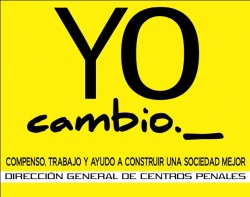 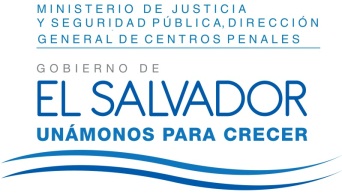 DIRECCIÓN GENERAL DE CENTROS PENALES UNIDAD DE ACCESO A LA INFORMACIÓN PÚBLICA7ª Avenida Norte y Pasaje N° 3 Urbanización Santa Adela Casa N° 1 Sn. Salv.   Tel. 2527-8700Versión PúblicaUAIP/OIR/129/2017Vista la solicitud de la señora XXXXXXXXXXXXXXXXXXXXX con Documento Único de Identidad número XXXXXXXXXXXXXXXXXXXXX, quien solicita: Solicito copia Certificada de la documentación que fue necesaria para la autorización de instalación y uso de la maquina (modelo Rad Pro) de rayos x del Centro Penal de Quezaltepeque (modelo Rad Pro, serie 447)Contrato laboral 2016 y todos los existentes certificados.Con el fin de dar cumplimiento a lo solicitado, conforme a los Arts. 1, 2, 3 lit. “a”, “b”, “j” art. 4 lit. “a”, “b”, “c”, “d”, “e”, “f”, “g”  y art. 71 de la Ley de Acceso a la Información Pública, la suscrita RESUELVE Conceder el acceso a la información solicitada, recibida en esta Unidad por la Unidad generadora correspondiente, art. 69 LAIP: Referente al ítem I, se comunica que según la Unidad Medico Odontológico  de la Dirección General de Centros Penales ,dicha información se encuentra en poder del Señor Ministro de Justicia y Seguridad Publica, razón por lo cual no se puede dar respuesta a su petición.Referente al ítem II, se anexa a la presente la información solicitada sobre fotocopias certificadas de contratos.Queda expedito el derecho del solicitante de proceder conforme a lo establecido en el art. 82 de la Ley de Acceso a la Información Pública.San Salvador, a las nueve horas con veinticinco minutos del día veinticuatro de abril de dos mil diecisiete Licda. Marlene Janeth Cardona AndradeOficial de Información 	MJC/fagc